Mesure sur une courbe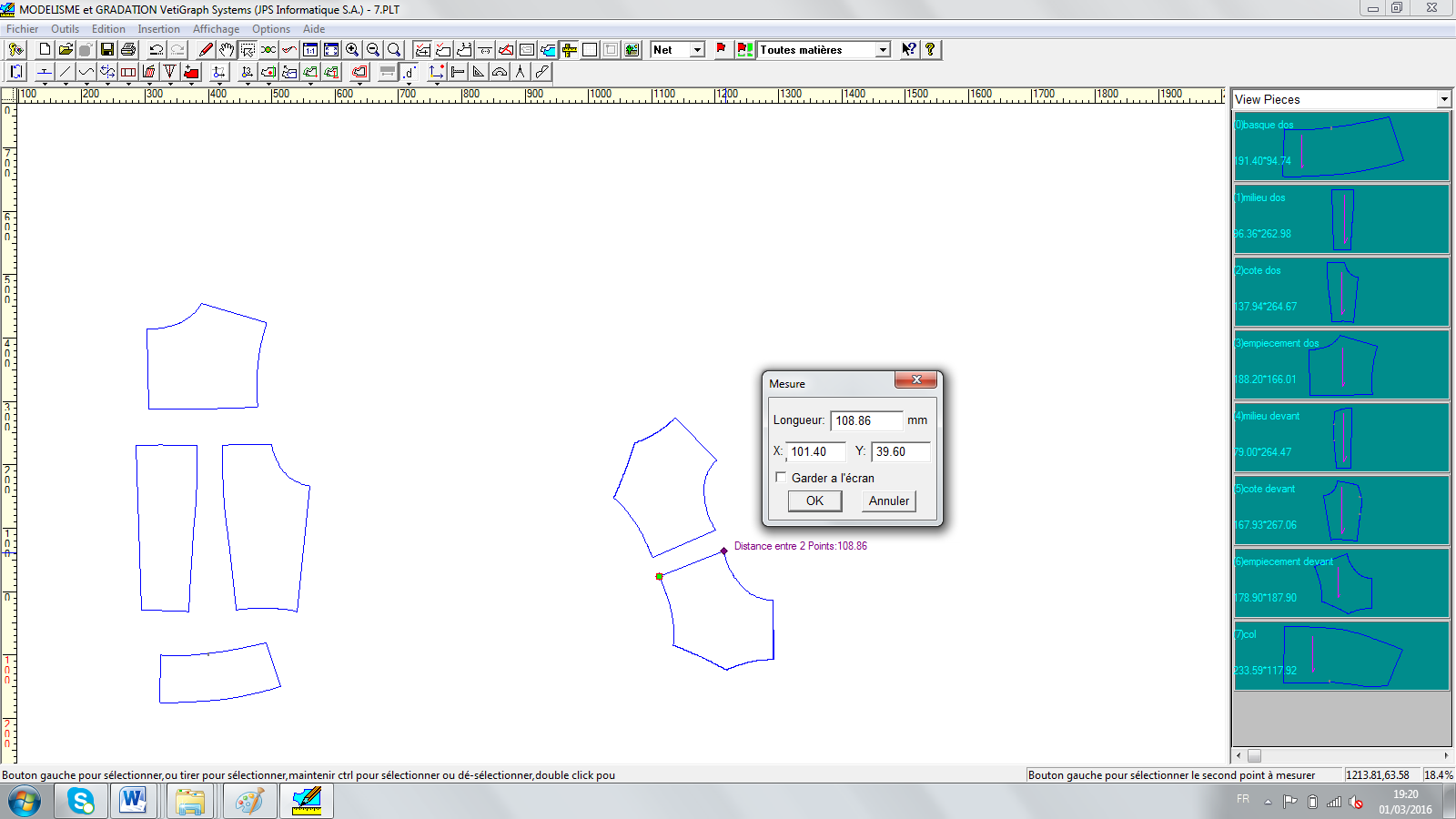 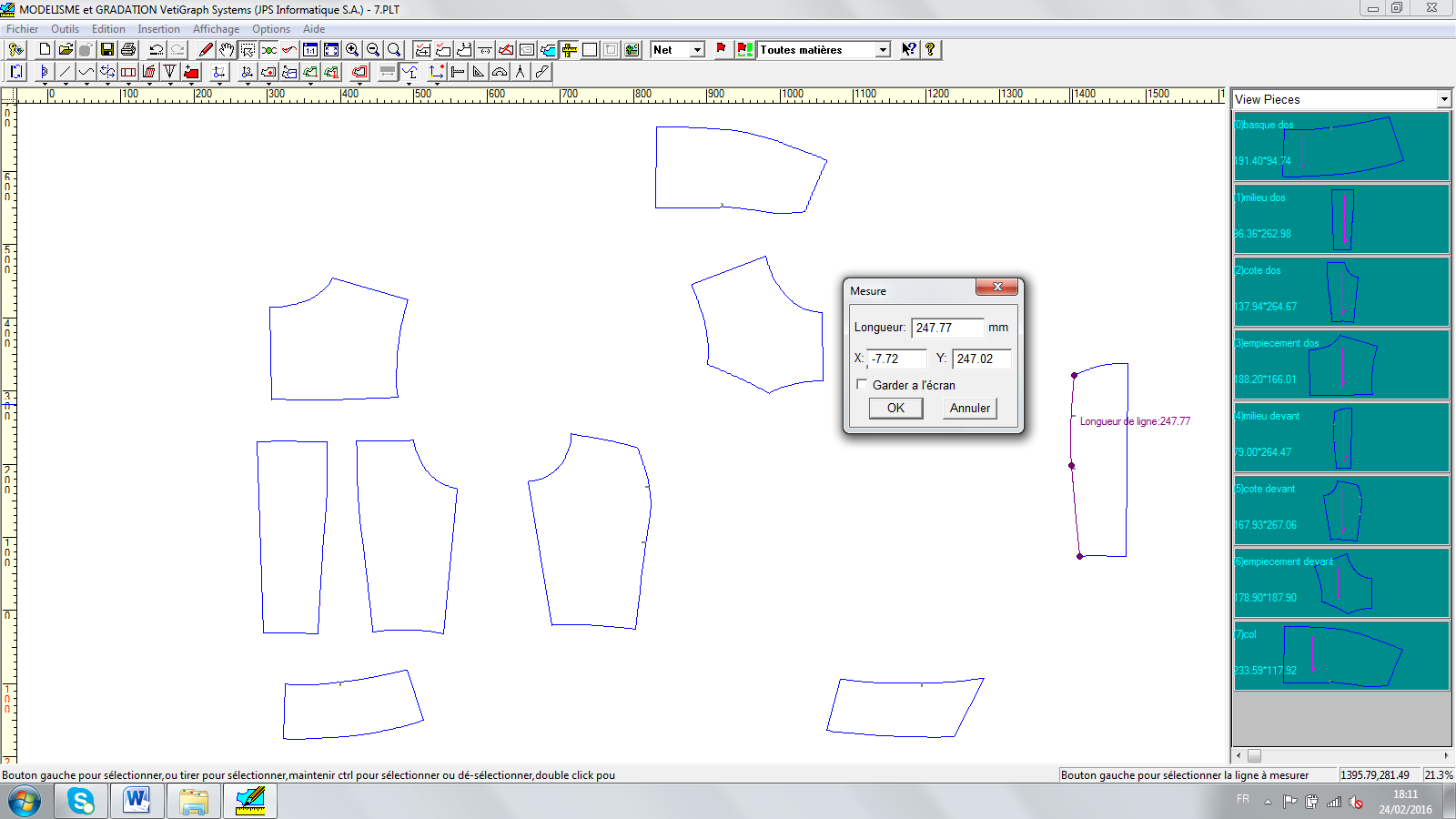 Vérifier le type de cran, son orientation 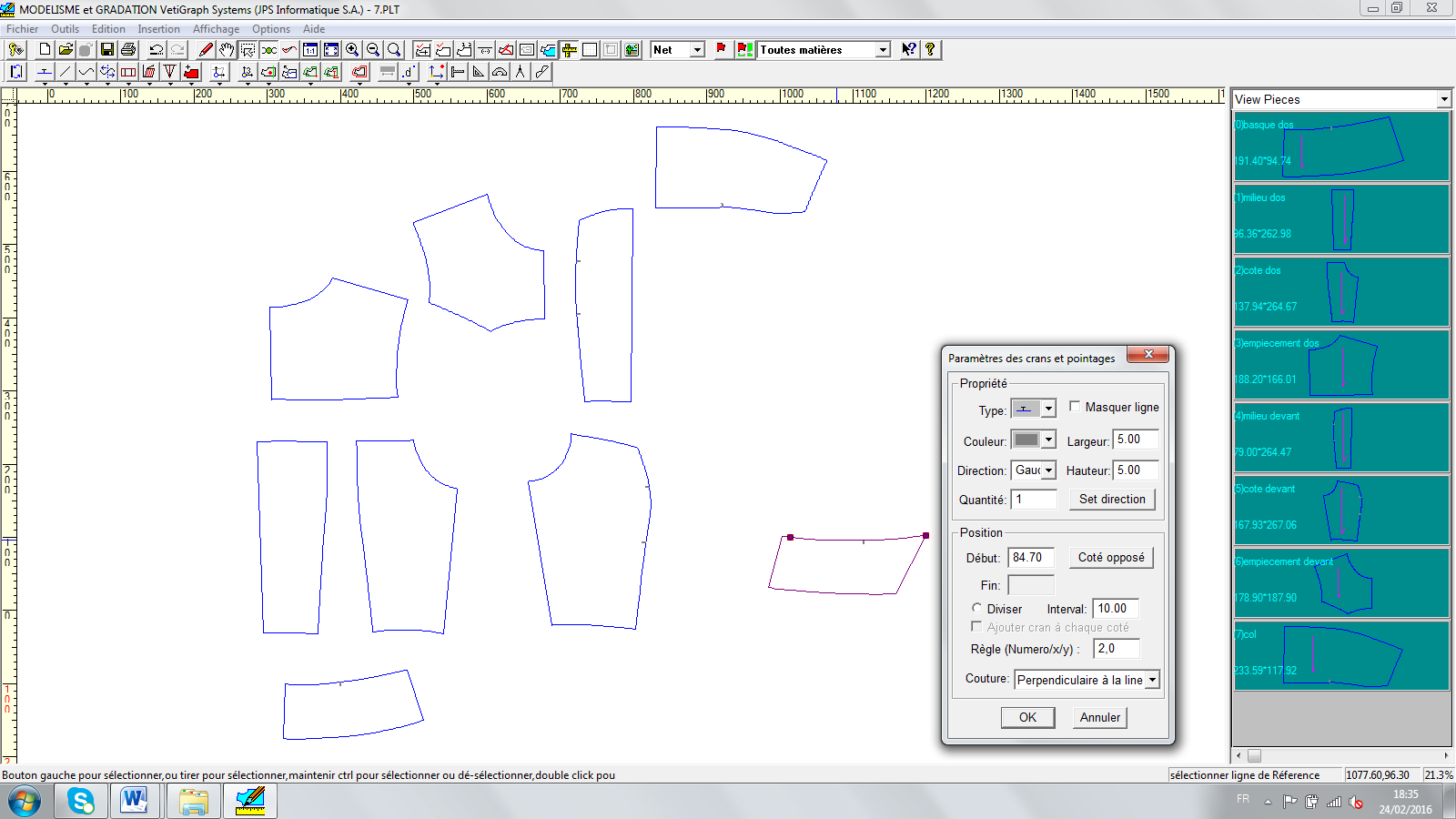 Lisser une courbe ( pour avoir une belle ligne)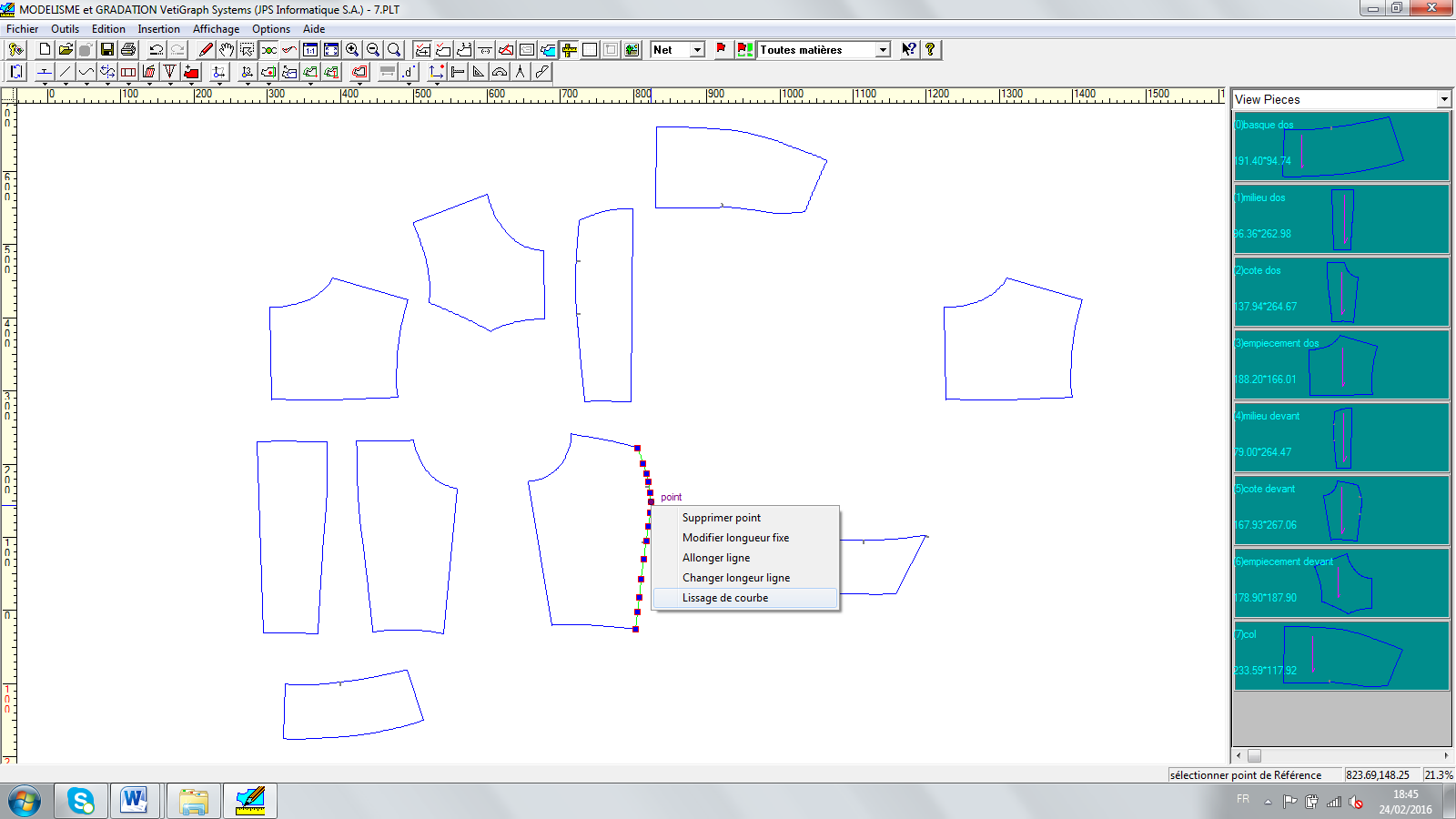 Modification et repositionner le droit fil du droit fil 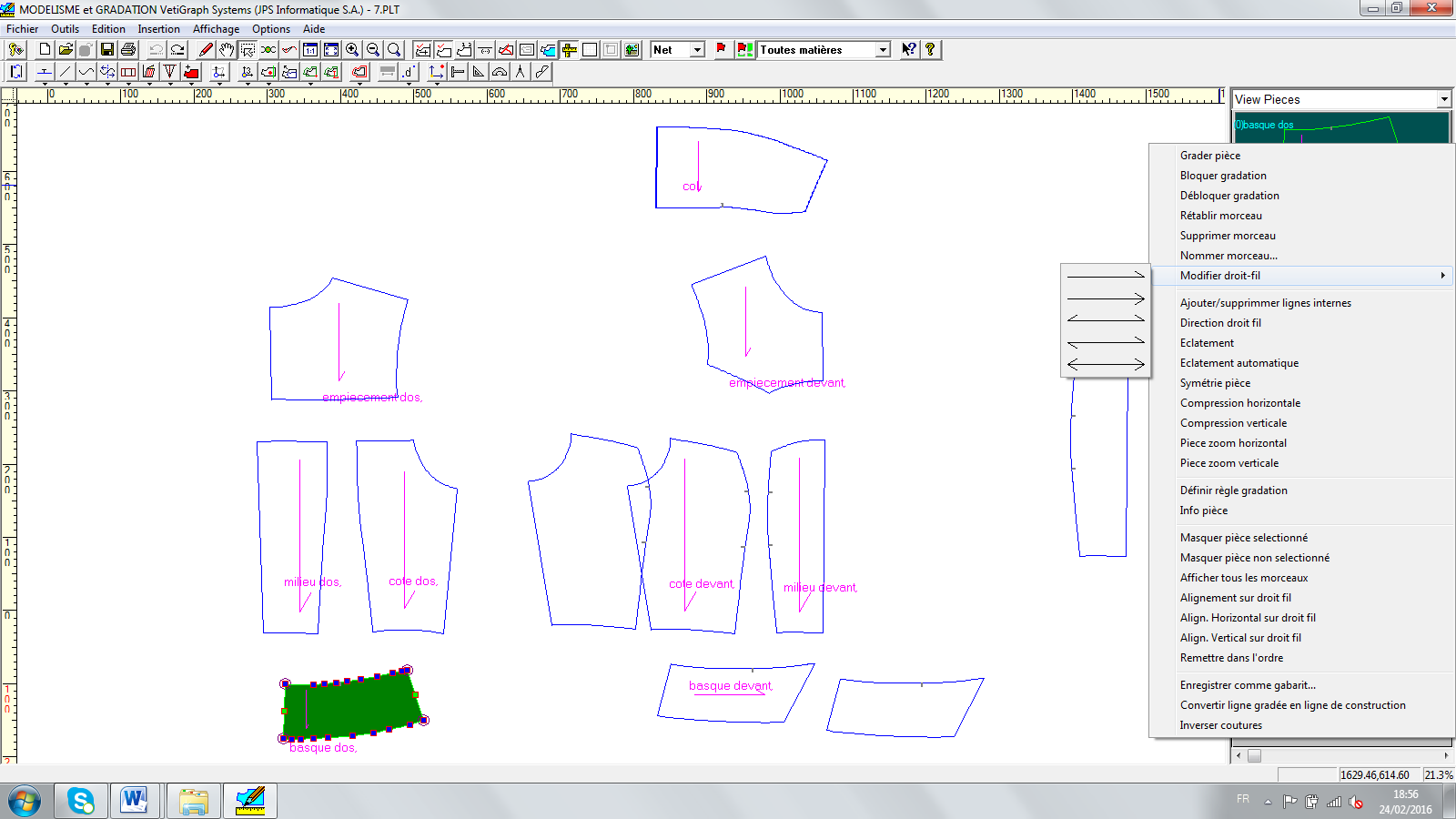 